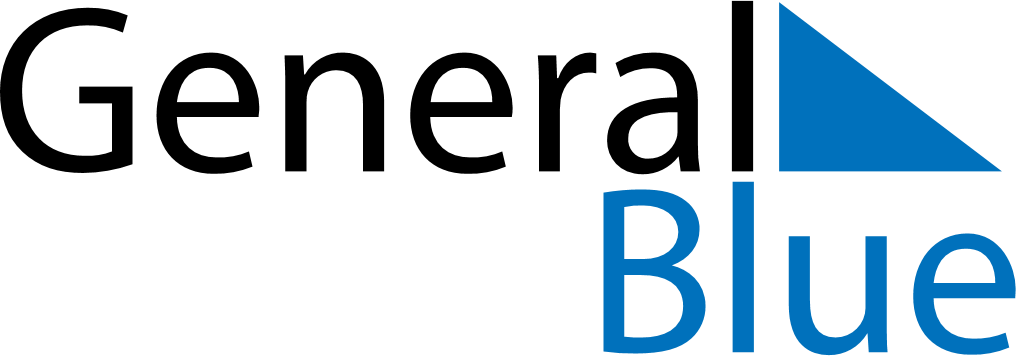 Weekly Meal Tracker April 24, 2022 - April 30, 2022Weekly Meal Tracker April 24, 2022 - April 30, 2022Weekly Meal Tracker April 24, 2022 - April 30, 2022Weekly Meal Tracker April 24, 2022 - April 30, 2022Weekly Meal Tracker April 24, 2022 - April 30, 2022Weekly Meal Tracker April 24, 2022 - April 30, 2022SundayApr 24MondayApr 25MondayApr 25TuesdayApr 26WednesdayApr 27ThursdayApr 28FridayApr 29SaturdayApr 30BreakfastLunchDinner